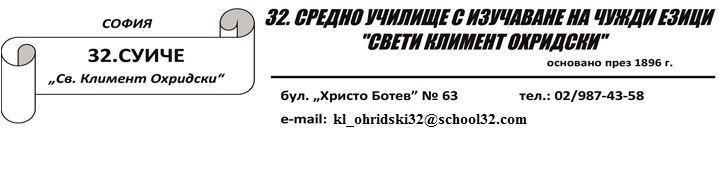 УТВЪРДИЛ:							   Директор…………                                                                            /Д-р Нели Костова/УЧИЛИЩЕН КООРДИНАЦИОНЕН СЪВЕТ ЗА СПРАВЯНЕ С НАСИЛИЕТО И ТОРМОЗА МЕЖДУ УЧЕНИЦИТЕ В 32. СУИЧЕ ЗА УЧЕБНАТА 2022/2023 ГОДИНАПРЕДСЕДАТЕЛ: КРАСИМИРА ПАВЛОВА – ЗАМЕСТНИК ДИРЕКТОРЧЛЕНОВЕ:ЛИДИЯ АЛЕКСИЕВА – ЗАМЕСТНИК ДИРЕКТОРРОСАНКА ГОГОВА – ЗАМЕСТНИК ДИРЕКТОРВАЛЕНТИНА ВЕЛКОВА – ЗАМЕСТНИК ДИРЕКТОРПЕТЪР АЛЕКСИЕВ – ЗАМЕСТНИК ДИРЕКТОРИнж. ЯНИК МИЦЕВ – ЗАМЕСТНИК ДИРЕКТОРДЕСИСЛАВА СОТИРОВА – УЧИЛИЩЕН ПСИХОЛОГИРИНА ЦВЕТАНОВА – УЧИЛИЩЕН ПСИХОЛОГГАЛИНА ЛОЗАНОВА – УЧИЛИЩЕН ПСИХОЛОГВИКТОРИЯ ПЕТРОВА – ПЕДАГОГИЧЕСКИ СЪВЕТНИКГАНКА ПАНЕВА – СТАРШИ УЧИТЕЛЮЛИЯ НИКОЛОВА – СТАРШИ УЧИТЕЛДЕСИСЛАВА ПЕТРОВА – СТАРШИ УЧИТЕЛВ СЪСТАВА НА УКС ПРИ НУЖДА МОГАТ ДА БЪДАТ ВКЛЮЧВАНИ РОДИТЕЛИ /ПРЕДСТАВИТЕЛИ НА ОБЩЕСТВЕНИЯ СЪВЕТ/ И УЧЕНИЦИ /ПРЕДСТАВИТЕЛИ НА УЧЕНИЧЕСКИЯ СЪВЕТ/							Председател на УКС:Съставът е приет с решение на Педагогически съвет, проведен на 08.09.2022 г., с Протокол № ……./08.09.2022 г. 